Program zawodówLeszno dn.02.04.2019r. (wtorek)10.00--10.40 –weryfikacja zawodników w biurze zawodów                                                                      10.45 – uroczyste otwarcie zawodów	11.10 – bieg 1200 m (dziewczęta rocznik 2003 i młodsze )	11.30 – bieg 2000 m ( chłopcy rocznik 2003 i młodsi )	11.50 – bieg 1500 m (dziewczęta rocznik 2002 i starsze) 	12.10 – bieg 2500 m (chłopcy rocznik 2002 i starsi )W czasie imprezy odbędą się biegi dla najmłodszych ( nieliczące siędo klasyfikacji zespołowej)12.30 – bieg 800 m (dziewczęta rocznik 2005 i młodsze )	12.40 – bieg 1000 m ( chłopcy rocznik 2005 i młodsi )	13.15 – wręczenie nagród, zakończenie zawodów.Szkołę może reprezentować maksymalnie czterech uczniów w każdymbiegu ( punktuje pierwszych trzech ). Gospodarz zastrzega sobie prawo wystawienia większej ilości zawodników.  Prowadzona będzie klasyfikacja indywidualna i zespołowa.Klasyfikacja zespołowa do lat 16: (dziewczęta 1200m + chłopcy 2000m)Klasyfikacja zespołowa powyżej 16 lat: (dziewczęta 1500m + chłopcy 2500m)Dla trzech najlepszych zawodników w każdym biegu przewidziane są pamiątkowe  dyplomy, statuetki oraz  nagrody rzeczowe. Trzy najwyżej sklasyfikowane placówki w każdej kategorii wiekowej otrzymają puchary.           Zgłoszenia uczestnictwa w zawodach, (wg załączonego wzoru) zawierające listę imienną z datą urodzenia potwierdzoną przez dyrektora szkoły należy nadesłać do 28.03.2019r.  e-mail: msss.warszawa@wp.pl                                                     fax  (022) 725-94-07	Zawodnicy startują w butach bez kolców, muszą  posiadać  aktualną  legitymację szkolną,  zgodę lekarza na udział w zawodach oraz  ubezpieczenie NNW.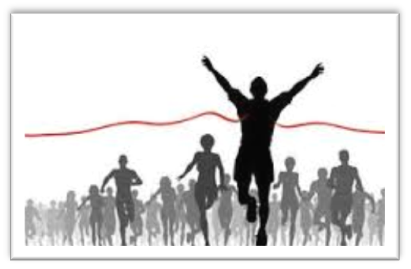 